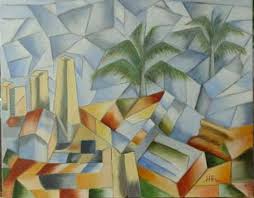 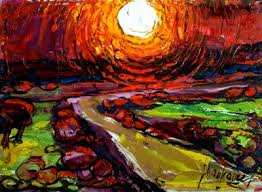 Paisaje con estilo cubista                                             Paisaje con estilo expresionista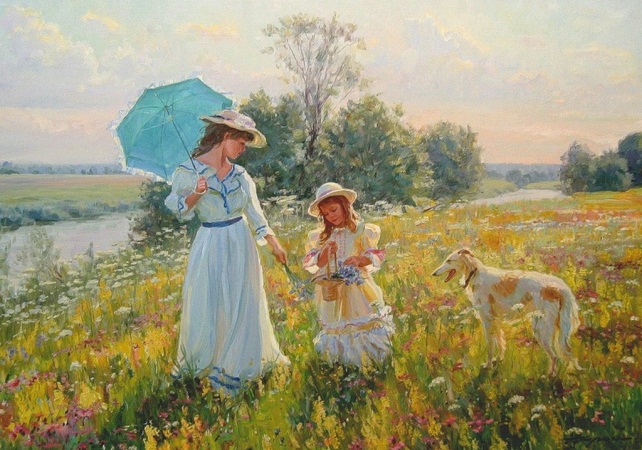 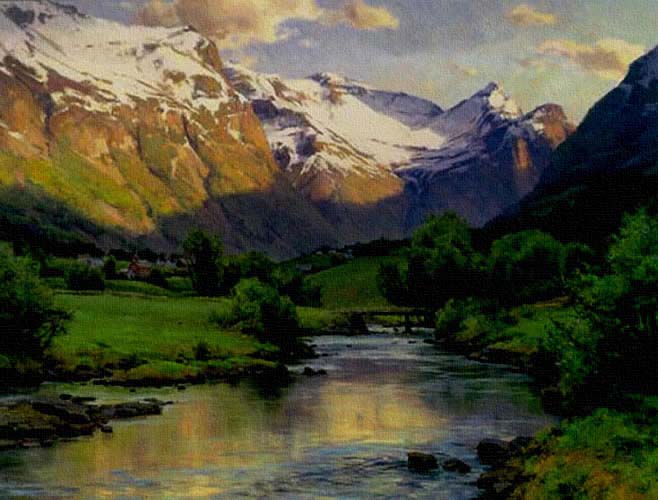 Paisaje con estilo impresionista                               Paisaje con estilo realista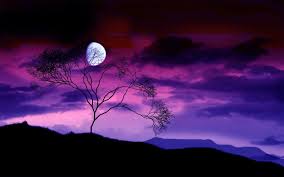 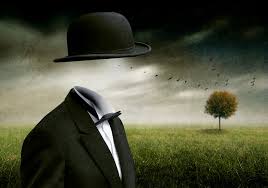 Paisaje con estilo romántico                                      Paisaje con estilo surrealista